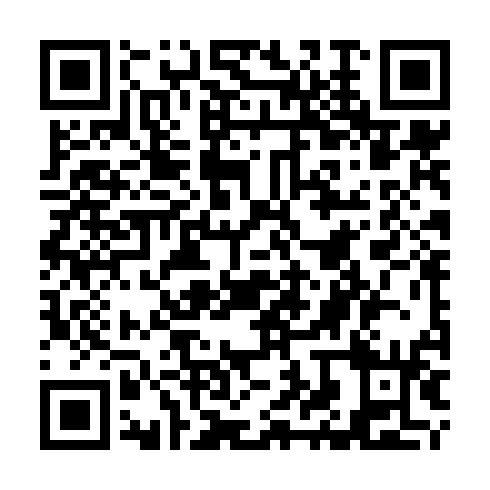 Prayer times for RAF Mount Pleasant, Falkland IslandsWed 1 May 2024 - Fri 31 May 2024High Latitude Method: Angle Based RulePrayer Calculation Method: Muslim World LeagueAsar Calculation Method: ShafiPrayer times provided by https://www.salahtimes.comDateDayFajrSunriseDhuhrAsrMaghribIsha1Wed6:118:0612:513:085:347:232Thu6:138:0812:513:075:337:213Fri6:148:0912:513:055:317:204Sat6:158:1112:503:045:297:185Sun6:178:1312:503:025:277:176Mon6:188:1412:503:015:267:157Tue6:198:1612:503:005:247:148Wed6:218:1712:502:585:227:129Thu6:228:1912:502:575:217:1110Fri6:238:2012:502:565:197:1011Sat6:258:2212:502:555:187:0812Sun6:268:2312:502:535:167:0713Mon6:278:2512:502:525:157:0614Tue6:288:2612:502:515:137:0515Wed6:298:2812:502:505:127:0416Thu6:318:2912:502:495:107:0317Fri6:328:3112:502:485:097:0218Sat6:338:3212:502:475:087:0019Sun6:348:3412:502:465:066:5920Mon6:358:3512:502:455:056:5921Tue6:368:3612:502:445:046:5822Wed6:378:3812:502:435:036:5723Thu6:388:3912:512:425:026:5624Fri6:398:4012:512:415:006:5525Sat6:408:4112:512:404:596:5426Sun6:418:4312:512:404:586:5327Mon6:428:4412:512:394:576:5328Tue6:438:4512:512:384:576:5229Wed6:448:4612:512:384:566:5130Thu6:458:4712:512:374:556:5131Fri6:468:4912:522:364:546:50